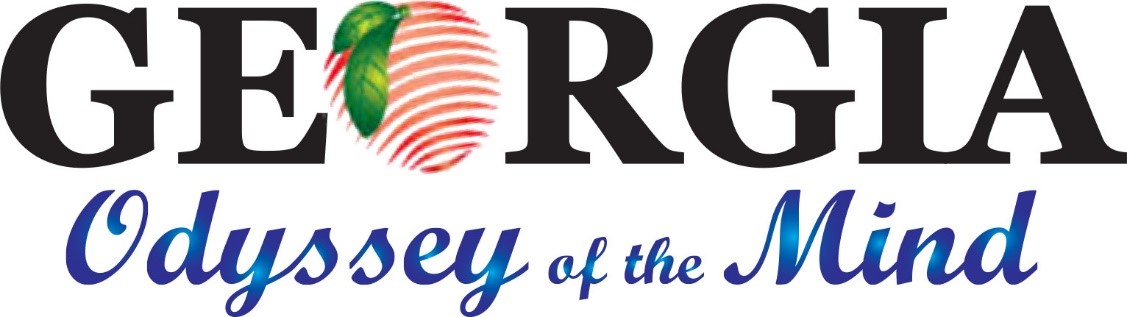 Problem_______________________________________			Division___________________Membership Name_____________________________________________________________________Membership Number_____________________________I verify that NO members of our group or members of their household have traveled outside of the United States between today’s date, March 21, 2020 and March 7, 2020.Coach’s Signature